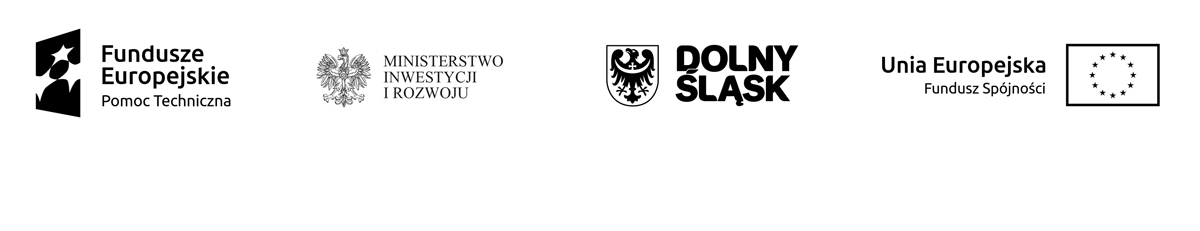   							Wrocław,15.10.2018rInformacja o wyniku postępowania o udzielenie zamówienia publicznego na  dostawę  materiałów informacyjno- promocyjnych dla  Punktów Informacyjnych Funduszy Europejskich W postępowaniu przeprowadzonym w trybie zapytania ofertowego na dostawę materiałów informacyjno - promocyjnych  została  wybrana oferta nr 1  złożona przez: Red Flamingo Krzysztof Budzyński, Klebark Mały 15 A ;  Olsztyn 10-687 Uzasadnienie: oferta jest ważna, uzyskała najwyższa liczbę punktów wg kryterium ceny ofert ( cena brutto 100%) tj. 100 pkt.